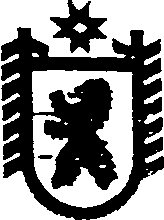 Республика КарелияСОВЕТ  СЕГЕЖСКОГО  МУНИЦИПАЛЬНОГО  РАЙОНАXLIII  ЗАСЕДАНИЕ  VI  СОЗЫВАРЕШЕНИЕот  5 апреля  2017  года  №  339СегежаОб утверждении отчета о результатах приватизации муниципального имущества муниципального образования «Сегежский муниципальный район» за 2016 год В соответствии с частью 1 статьи 15 Федерального закона от 21 декабря 2001 г. № 178-ФЗ «О приватизации государственного и муниципального имущества»,  пунктом 13 Положения о порядке и условиях приватизации муниципального имущества муниципального образования «Сегежский муниципальный район», утвержденного решением Совета Сегежского муниципального района  от   29 декабря 2016 г.                  № 315, Программой приватизации муниципального имущества муниципального образования «Сегежский муниципальный район» на 2016 год, утвержденной решением Совета Сегежского муниципального района от 26 февраля 2016 г. № 243 (в редакции решения от 28 апреля 2016 г. № 256),  Совет Сегежского муниципального района                        р е ш и л:1. Утвердить прилагаемый отчет о результатах приватизации муниципального имущества муниципального образования «Сегежский муниципальный район» за              2016 год.2. Обнародовать настоящее решение путем размещения официального текста настоящего решения в информационно-телекоммуникационной сети «Интернет» на официальном сайте администрации Сегежского муниципального района  по адресу: http://home.onego.ru/~segadmin.  	3. Настоящее решение вступает в силу со дня его обнародования.Председатель СоветаСегежского муниципального района                         Глава  Сегежского муниципального района                                                                   С.Ф. ТюковРазослать: в дело-3, КУМИиЗР-2                                                                                                    УТВЕРЖДЕН                                                                                                   решением Совета Сегежского                                                                                                    муниципального района                                                                                                    от 5 апреля 2017 г. № 339ОТЧЕТ о результатах приватизации муниципального имущества муниципального образования «Сегежский муниципальный район» за  2016 год_________________________№ п/пПеречень приватизированного муниципального имуществаСпособ приватизацииСрок сделки приватизацииЦена сделки, руб.1Баня назначение: нежилое, 1-этажное  с земельным участком, расположенные по адресу: Республика Карелия, Сегежский район, деревня Каменный бор, ул. Пионерская, д. 1Продажа без объявления ценыянварь 2016 года30 000,002Автомобиль УАЗ-22069Продажа посредством публичного предложенияапрель 2016 года40 000,003Здание летней кассы, назначение: нежилое,  2-этажное  с земельным участком, расположенные по адресу: Республика Карелия, Сегежский район, г. Сегежа,            ул. Мира (парк культуры и отдыха)Продажа без объявления ценыоктябрь 2016 года2 001,004Помещение, назначение: нежилое,  расположенное по адресу: Республика Карелия, Сегежский район, г. Сегежа,                    пр. Бумажников, д. 9, пом. 78В порядке реализации преимущественного права  субъектов малого и среднего предпринимательства на приобретение арендуемого недвижимого имущества в соответствии с Федеральным законом от   22 июля 2008 г. № 159-ФЗдекабрь 2016 года3 300 961,705Встроенное  помещение магазина, назначение: нежилое, расположенное по адресу: Республика Карелия, Сегеждский район, город Сегежа, улица  Спиридонова,             дом 5Продажа без объявления ценыдекабрь 2016 года156 000,006Помещение, назначение: нежилое, расположенное по адресу: Республика Карелия, Сегежский район, пгт Надвоицы, ул. Ленина, д. 5, пом. 66Продажа без объявления ценыдекабрь 2016 года11 001,00